 2018 Poster Contest 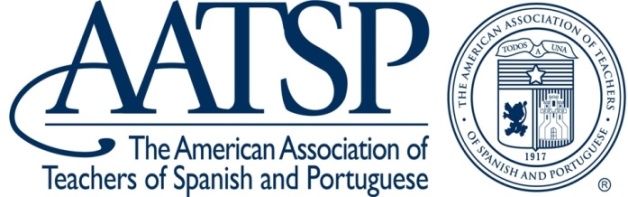 STUDENT INFORMATION FORMPlease read and follow instructions carefully:DOWNLOAD THIS WORD DOCUMENT. TYPE student information directly on the form.  Save completed form as a Word document (not .pdf) using the following formula for the file name: ChapterName_StudentFirstname_LastnameSTUDENT ENTRIES WITH ILLEGIBLE HANDWRITING WILL NOT BE CONSIDERED.EMAIL THIS WORD DOCUMENT (not .pdf) (TYPED signatures suffice for email) TO: faatsppresidentelect@gmail.com Drawn Entries: ATTACH THE SIGNED COPY of this completed form to the back of the student poster by taping all four sides. Do not staple this form to the student poster.  Send to Linda Villadoniga, 17 Navarra Ct., St. Augustine, FL  32086Digital Entries: Email to faatsppresidentelect@gmail.com the signed entry form TOGETHER with the digital poster .jpg image using the following formula for the file name: ChapterName_StudentFirstname_Lastname Deadline for Poster Submissions: February 15, 2018.
This form may be duplicated as needed.PLEASE CHECK ONE:                  HAND-DRAWN ENTRY                        DIGITAL ENTRY (Grades 9-12 only)PLEASE CHECK ONE:                  HAND-DRAWN ENTRY                        DIGITAL ENTRY (Grades 9-12 only)PLEASE CHECK ONE:                  HAND-DRAWN ENTRY                        DIGITAL ENTRY (Grades 9-12 only)PLEASE CHECK ONE:                  HAND-DRAWN ENTRY                        DIGITAL ENTRY (Grades 9-12 only)Name of StudentGradeName of SchoolMAILING AddressSponsoring Teacher (First/Last name)Sponsoring Teacher’s EmailAATSP ChapterFlorida Chapter AATSPFlorida Chapter AATSPFlorida Chapter AATSPAATSP Member IDRELEASE: We understand that, upon submission, the poster entry becomes the sole property of the AATSP and the Poster Contest Committee. The poster will not be returned. We also grant permission to use the name of the school, the name of the student, and the poster image, duplicated in any format, in any AATSP publications, materials and/or venues. RELEASE: We understand that, upon submission, the poster entry becomes the sole property of the AATSP and the Poster Contest Committee. The poster will not be returned. We also grant permission to use the name of the school, the name of the student, and the poster image, duplicated in any format, in any AATSP publications, materials and/or venues. RELEASE: We understand that, upon submission, the poster entry becomes the sole property of the AATSP and the Poster Contest Committee. The poster will not be returned. We also grant permission to use the name of the school, the name of the student, and the poster image, duplicated in any format, in any AATSP publications, materials and/or venues. RELEASE: We understand that, upon submission, the poster entry becomes the sole property of the AATSP and the Poster Contest Committee. The poster will not be returned. We also grant permission to use the name of the school, the name of the student, and the poster image, duplicated in any format, in any AATSP publications, materials and/or venues. Student SignatureDateSponsoring Teacher SignatureDateParent/Guardian SignatureDate